JEDILNIK PREDŠOLSKIH OTROK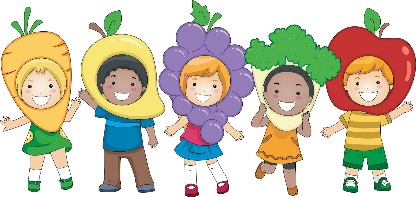 JUNIJ 2018 DOPOLDANSKA MALICA: Sadna malicaSestavila: Ana Gril * V vrtcu imajo otroci ves čaj na voljo manj sladek čaj, vodo in sadje**V primeru težav z dobavo živil si pridržujemo pravico do spremembe jedilnika. ***Alergeni: Skladno z Uredbo EU (Št. 1169/2011), se morajo v obratih javne prehrane označevati vse snovi, ki lahko povzročajo alergije ali preobčutljivosti (tako imenovani alergeni). Alergeni so številčno označeni na jedilniku poleg živila/jedi. Glej tabelo alergenov. JEDILNIK ŠOLSKIH OTROKJUNIJ 2018 Sestavila: Ana Gril **V primeru težav z dobavo živil si pridržujemo pravico do spremembe jedilnika. ***Alergeni: Skladno z Uredbo EU (Št. 1169/2011), se morajo v obratih javne prehrane označevati vse snovi, ki lahko povzročajo alergije ali preobčutljivosti (tako imenovani alergeni). Alergeni so številčno označeni na jedilniku poleg živila/jedi. Glej tabelo alergenov. JEDILNIK PREDŠOLSKIH OTROKJUNIJ 2018 DOPOLDANSKA MALICA: Sadna malicaSestavila: Ana Gril * V vrtcu imajo otroci ves čaj na voljo manj sladek čaj, vodo in sadje**V primeru težav z dobavo živil si pridržujemo pravico do spremembe jedilnika. ***Alergeni: Skladno z Uredbo EU (Št. 1169/2011), se morajo v obratih javne prehrane označevati vse snovi, ki lahko povzročajo alergije ali preobčutljivosti (tako imenovani alergeni). Alergeni so številčno označeni na jedilniku poleg živila/jedi. Glej tabelo alergenov. JEDILNIK ŠOLSKIH OTROKJUNIJ 2018 Sestavila: Ana Gril **V primeru težav z dobavo živil si pridržujemo pravico do spremembe jedilnika. ***Alergeni: Skladno z Uredbo EU (Št. 1169/2011), se morajo v obratih javne prehrane označevati vse snovi, ki lahko povzročajo alergije ali preobčutljivosti (tako imenovani alergeni). Alergeni so številčno označeni na jedilniku poleg živila/jedi. Glej tabelo alergenov. JEDILNIK PREDŠOLSKIH OTROKJUNIJ 2018 DOPOLDANSKA MALICA: Sadna malicaSestavila: Ana Gril * V vrtcu imajo otroci ves čaj na voljo manj sladek čaj, vodo in sadje**V primeru težav z dobavo živil si pridržujemo pravico do spremembe jedilnika. ***Alergeni: Skladno z Uredbo EU (Št. 1169/2011), se morajo v obratih javne prehrane označevati vse snovi, ki lahko povzročajo alergije ali preobčutljivosti (tako imenovani alergeni). Alergeni so številčno označeni na jedilniku poleg živila/jedi. Glej tabelo alergenov. JEDILNIK ŠOLSKIH OTROKJUNIJ 2018 Sestavila: Ana Gril **V primeru težav z dobavo živil si pridržujemo pravico do spremembe jedilnika. ***Alergeni: Skladno z Uredbo EU (Št. 1169/2011), se morajo v obratih javne prehrane označevati vse snovi, ki lahko povzročajo alergije ali preobčutljivosti (tako imenovani alergeni). Alergeni so številčno označeni na jedilniku poleg živila/jedi. Glej tabelo alergenov. ZAJTRK KOSILOPOPOLDANSKA MALICAPON.4. 6.Skuta s sadjem (3)Kruh (1)Čaj, mleko (3)Enolončnica (1, 12)Sladica (1, 2, 3, 7, 8)Čaj Zelenjavni krožnik Čaj TOR.5. 6.Polnozrnati kruh (1, 9, 11)Salama (1, 11)Sir (3)Čaj, mleko (3)  Makaronovo meso (1)SolataČaj SadjeČaj SRE.6. 6.Mlečni gres (1, 3)SadjeČaj, mleko (3) Juha (1, 12)PečenkaKrompirSolataČaj Otroški piškoti (1)Čaj ČET.7. 6. Črni kruh (1)Sirni namaz (3)ZelenjavaČaj, mleko (3)Paprikaš (1)Svaljki (1)SolataČaj Kompot PET.8. 6. Štručka z marmelado (1)Bela kava (3)Juha (1, 12)Ocvrt oslič (1, 2, 4)Krompirjeva solataČaj Polnozrnati piškoti (1, 9, 11)Čaj ZAJTRK KOSILOPON.4. 6.Skuta s sadjem (3)Kruh (1)ČajEnolončnica (1, 12)Sladica (1, 2, 3, 7, 8)Čaj TOR.5. 6.Polnozrnati kruh (1, 9, 11)Salama (1, 11)Sir (3)Čaj Makaronovo meso (1)SolataČaj SRE.6. 6.Mlečni gres (1, 3)SadjeČaj Juha (1, 12)PečenkaKrompirSolataČaj ČET.7. 6. Črni kruh (1)Sirni namaz (3)ZelenjavaČajPaprikaš (1)Svaljki (1)SolataČaj PET.8. 6. Štručka z marmelado (1)Bela kava (3)Juha (1, 12)Ocvrt oslič (1, 2, 4)Krompirjeva solataČaj ZAJTRK KOSILOPOPOLDANSKA MALICAPON.11. 6.Koruzni kruh (1)Maslo (3)MedMleko (3)Juha (1, 12)Musaka (1, 2, 3)SolataČaj Sadni krožnik Čaj TOR.12. 6.Jajčna jed (1, 2)Polnozrnati kruh (1, 9, 11)Čaj, mleko (3)Golaž (1)Polenta (1)SolataČaj Makovka (1)Čaj SRE.13. 6.Riž na mleku (1, 3)SadjeČaj, mleko (1)Juha (1, 12)Pečen piščanecMlinci (1, 2)SolataČaj Prepečenec (1)Sadni sok ČET.14. 6. Štručka s hrenovko (1, 11)Čaj, mleko (3)Enolončnica (1, 12)Sladoled (1, 2, 3, 7, 8)ČajSadni napitek PET.15. 6. Jogurt (3)Kruh (1)Čaj, mleko (3)Juha (1, 12)Hamburger (1)Zelenjava Čaj Sveža zelenjava Čaj ZAJTRK KOSILOPON.11. 6.Koruzni kruh (1)Maslo (3)MedMleko (3)Juha (1, 12)Musaka (1, 2, 3)SolataČaj TOR.12. 6.Jajčna jed (1, 2)Polnozrnati kruh (1, 9, 11)ČajGolaž (1)Polenta (1)SolataČaj SRE.13. 6.Riž na mleku (1, 3)SadjeČajJuha (1, 12)Pečen piščanecMlinci (1, 2)SolataČaj ČET.14. 6. Štručka s hrenovko (1, 11)ČajEnolončnica (1, 12)Sladoled (1, 2, 3, 7, 8)ČajPET.15. 6. Jogurt (3)Kruh (1)ČajJuha (1, 12)Hamburger (1)Zelenjava Čaj ZAJTRK KOSILOPOPOLDANSKA MALICAPON.18. 6.Carski praženec (1, 2, 3)SadjeČaj, mleko (3) Testenine (1, 2)Vrtnarska omaka (1, 3)SolataČaj Grisini (1)Čaj TOR.19. 6.Ovseni kosmiči na mleku (1, 3)Čaj, mleko (3)Juha (1, 12)Pica z zelenjavo (1, 3)SadjeČaj Kompot SRE.20. 6.Rženi kruh (1)Piščančja pašteta (1, 11)Čaj, mleko (3)Enolončnica (1, 12)Sladica (1, 2, 3, 7, 8)ČajJogurt (3)Čaj ČET.21. 6. Štručka s sezamom (1, 9)Sir (3)Sveža zelenjavaČaj, mleko (3)Polnjena paprika (1)Pire krompir (3)SolataČaj Sadje Čaj PET.22. 6. Polnozrnati kruh (1, 9, 11)Tunin namaz (1, 3, 4)Čaj, mleko (3)Juha (1, 12)KotletPečen krompirSolataČaj Zelenjavni krožnikČaj ZAJTRK KOSILOPON.7. 5.Carski praženec (1, 2, 3)SadjeČaj Testenine (1, 2)Vrtnarska omaka (1, 3)SolataČaj TOR.8. 5.Ovseni kosmiči na mleku (1, 3)ČajJuha (1, 12)Pica z zelenjavo (1, 3)SadjeČaj SRE.9. 5.Rženi kruh (1)Piščančja pašteta (1, 11)ČajEnolončnica (1, 12)Sladica (1, 2, 3, 7, 8)ČajČET.10. 5. Štručka s sezamom (1, 9)Sir (3)Sveža zelenjavaČajPolnjena paprika (1)Pire krompir (3)SolataČaj PET.11. 5. Polnozrnati kruh (1, 9, 11)Tunin namaz (1, 3, 4)ČajJuha (1, 12)KotletPečen krompirSolataČaj 